Acte de candidatureSÉLECTION D’AGENTS TEMPORAIRES* Indiquer la langue en toutes lettresAjoutez des lignes supplémentaires si nécessaire.Ajoutez des lignes supplémentaires si nécessaire.Ajoutez des lignes supplémentaires si nécessaire.8.2 Critères de présélection:Veuillez décrire votre expérience professionnelle et son rapport avec les critères de sélection visés au titre 5.1 de l’appel à manifestation d’intérêt. Disposez-vous d’une expérience d’au moins huit années dans la gestion de la communication en temps de crise, y compris d’une expérience avérée dans l’élaboration d’instruments de communication pour la gestion de crises ainsi que dans le conseil auprès de cadres supérieurs en temps de crises? Non OuiSi oui, veuillez préciser Ajoutez des lignes supplémentaires si nécessaire.Disposez-vous d’une expérience d’au moins deux années en matière de communication dans les services financiers, notamment de la capacité avérée de traiter de questions techniques relevant du secteur financier? Non OuiSi oui, veuillez préciser Ajoutez des lignes supplémentaires si nécessaire.Disposez-vous d’une expérience avérée dans la rédaction de communiqués de presse, notes d’information, réponses aux journalistes, etc. et, en particulier, dans la capacité d’expliquer simplement des thèmes techniquement complexes et politiquement sensibles? Non OuiSi oui, veuillez préciser Ajoutez des lignes supplémentaires si nécessaire.Disposez-vous d’une expérience prouvée dans l’élaboration de stratégies de communication et d’un/de plan(s) de communication? Non OuiSi oui, veuillez préciser Disposez-vous d’une expérience prouvée dans les travaux de communication au sein d’un environnement politique? Non OuiSi oui, veuillez préciser Ajoutez des lignes supplémentaires si nécessaire.Disposez-vous d’une expérience prouvée de travail sur les questions relatives à la presse dans des organisations et/ou des organismes internationaux, y compris les institutions, agences et organes de l’Union européenne, et dans la gestion des relations avec une large variété d’autres organisations internationales dans le domaine de la communication? Non OuiSi oui, veuillez préciser Ajoutez des lignes supplémentaires si nécessaire.DÉCLARATIONJe soussigné(e) déclare:a) être citoyen(ne) de l’un des États membres de l’Union européenne;b) jouir de tous mes droits civiques;c) être en position régulière au regard des obligations qui me sont imposées par les lois relatives au service militaire;d) offrir les garanties de moralité requises pour l’exercice des fonctions envisagées;e) que les indications mentionnées ci-dessus et dans les documents joints en annexe sont exactes et complètes.Je reconnais qu’il m’incombe de présenter les pièces justificatives confirmant les informations indiquées dans mon dossier de candidature.Je reconnais que toute fausse déclaration est susceptible d’entraîner la nullité de mon dossier de candidature et/ou, le cas échéant, d’engendrer l’annulation du contrat, conformément à l’article 50 du régime applicable aux autres agents de l’Union européenne.(Date)	(Nom et signature)VEUILLEZ SIGNER CE DOCUMENT ET LE SAUVER EN FORMAT PDF AVANT DE LE JOINDRE À VOTRE DOSSIER DE CANDIDATURE COMPLET.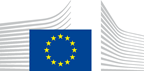 COMMISSION EUROPÉENNENº de la sélection COM/TA/FISMA/22/AD8VOUS DEVEZ REMPLIR L’ACTE DE CANDIDATURE DANS SON INTÉGRALITÉ, FAUTE DE QUOI VOTRE CANDIDATURE RISQUE D’ÊTRE REJETÉE.VOUS POUVEZ REMPLIR L’ACTE DE CANDIDATURE DANS VOTRE LANGUE 1, CHOISIE PARMI LES 24 LANGUES OFFICIELLES DE L’UNION EUROPÉENNE, À L’EXCEPTION DU POINT 8.2 CI-DESSOUS OÙ L’ANGLAIS DEVRA ÊTRE UTILISÉ.VEUILLEZ NOTER QUE VOTRE ACTE DE CANDIDATURE SERA CONSULTÉ DANS SA TOTALITÉ PAR LE COMITÉ DE SÉLECTION (PENDANT LA DURÉE DE LA PROCÉDURE DE SÉLECTION) ET PAR LES SERVICES RH DE LA COMMISSION EUROPÉENNE [À DES FINS DE RECRUTEMENT SI VOUS ÊTES LAURÉAT(E)], QUI TRAVAILLENT DANS UN NOMBRE LIMITÉ DE LANGUES VÉHICULAIRES.SI VOUS ÊTES RETENU(E) À L’ISSUE DE LA SÉLECTION ET QUE VOUS ÊTES INSCRIT(E) SUR LA LISTE D’APTITUDE, VOUS SEREZ INVITÉ(E) À FOURNIR, POUR LES SERVICES SUSCEPTIBLES DE VOUS RECRUTER, UNE TRADUCTION DE L’ACTE DE CANDIDATURE EN ANGLAIS SI VOUS AVEZ REMPLI CE DOCUMENT DANS UNE AUTRE LANGUE. 1.Nom Nom de jeune fille (le cas échéant)Prénoms 2.Adresse(veuillez nous informer de tout changement dans les meilleurs délais)Adresse électroniqueTél. travailTél. domicileTél. mobileNom et numéro de téléphone de la personne à contacter en cas d’indisponibilitéNom et numéro de téléphone de la personne à contacter en cas d’indisponibilité3.Lieu et pays de naissanceDate de naissance(jj/mm/aa)NATIONALITÉ actuelle (si double, indiquer les deux)4.SexeHF5.Connaissances linguistiquesLanguesL1 (*):      L1 (*):      L1 (*):      L1 (*):      L2 (*):      L2 (*):      L2 (*):      L2 (*):      L2 (*):      L3 (*):      L3 (*):      L3 (*):      L3 (*):      L3 (*):      L4 (*):      L4 (*):      L4 (*):      L4 (*):      L4 (*):      LanguesLireÉcrireComprendreParlerParlerLireÉcrireComprendreParlerParlerLireÉcrireComprendreParlerParlerLireÉcrireComprendreParlerEXCELLENTESTRÈS BONNESBONNESSATISFAISANTESÉLÉMENTAIRESAutres langues:6.Formation universitaireNom et adresse de l’établissement(ville, pays)Certificat ou diplôme obtenuDate d’obtention du diplôme(jour, mois, année)Cycle d’études complet oui/nonDurée normale du cycle complet7. Formation générale, formation spécialisée et formation complémentaireNom et adresse de l’établissement(ville, pays)Certificat ou diplôme obtenuDate d’obtention du diplôme(jour, mois, année)Cycle d’études complet oui/nonDurée normale du cycle complet8. Expérience professionnelle8.1 Veuillez indiquer tous les postes que vous avez occupés et les tâches effectuées, dans l’ordre chronologique inverse en commençant par votre poste actuel.Titre du posteNom et adresse de l’employeurTaux d’activitéDepuis le(jour, mois, année)Jusqu’au(jour, mois, année)La nature et la description des tâchesLe nom de l’employeurLe taux d’activitéDepuis le(jour, mois, année)Jusqu’au(jour, mois, année)La nature et la description des tâchesLe nom de l’employeurLe taux d’activitéDepuis le(jour, mois, année)Jusqu’au(jour, mois, année)La nature et la description des tâchesLe nom de l’employeurLe taux d’activitéDepuis le(jour, mois, année)Jusqu’au(jour, mois, année)La nature et la description des tâchesLe nom de l’employeurLe taux d’activitéDepuis le(jour, mois, année)Jusqu’au(jour, mois, année)La nature et la description des tâchesLe nom de l’employeurLe taux d’activitéDepuis le(jour, mois, année)Jusqu’au(jour, mois, année)La nature et la description des tâchesLe nom de l’employeurLe taux d’activitéDepuis le(jour, mois, année)Jusqu’au(jour, mois, année)9.Êtes-vous atteint(e) d’un handicap physique nécessitant des aménagements spéciaux lors des épreuves?Êtes-vous atteint(e) d’un handicap physique nécessitant des aménagements spéciaux lors des épreuves?Oui   Non  Si oui, veuillez préciser et indiquer la nature des aménagements spéciaux que vous jugez nécessaires.Si oui, veuillez préciser et indiquer la nature des aménagements spéciaux que vous jugez nécessaires.